Levels of Risk Methodology: 		      Risk Assessment Action Plan based on the Risk LevelRisk Matrix Findings: 						 LIKELIHOOD x SEVERITY = RISK LEVELCORONAVIRUS / COVID-19 – STANDARD OPERATING PROCEDURE 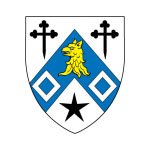 NEWNHAM COLLEGE MAINTENANCE DEPT & ALL CONTRACTORS The safety of our staff is of paramount importance. It is essential we follow safe procedures in our work, especially during these unprecedented times. The purpose of this Standard Operating Procedure (SOP) is to protect you, and those you have contact with, as you go about your work by reducing the risk of exposure to CORONAVIRUS / COVID-19.For further advice, including on risk assessments, please contact the Buildings Manager, Andy Kite or the Head of Department at Newnham to which you are reporting. 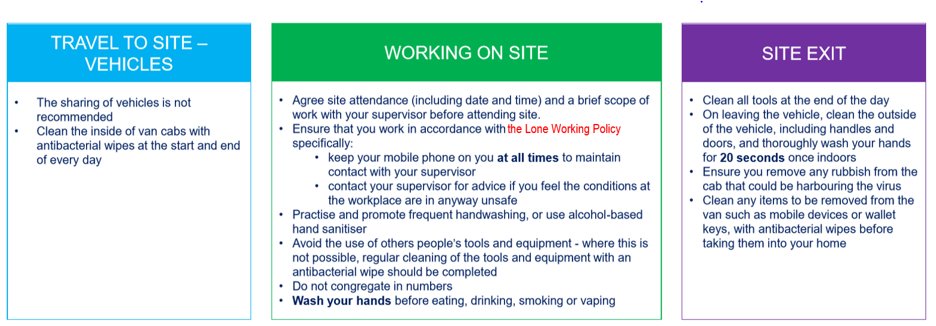 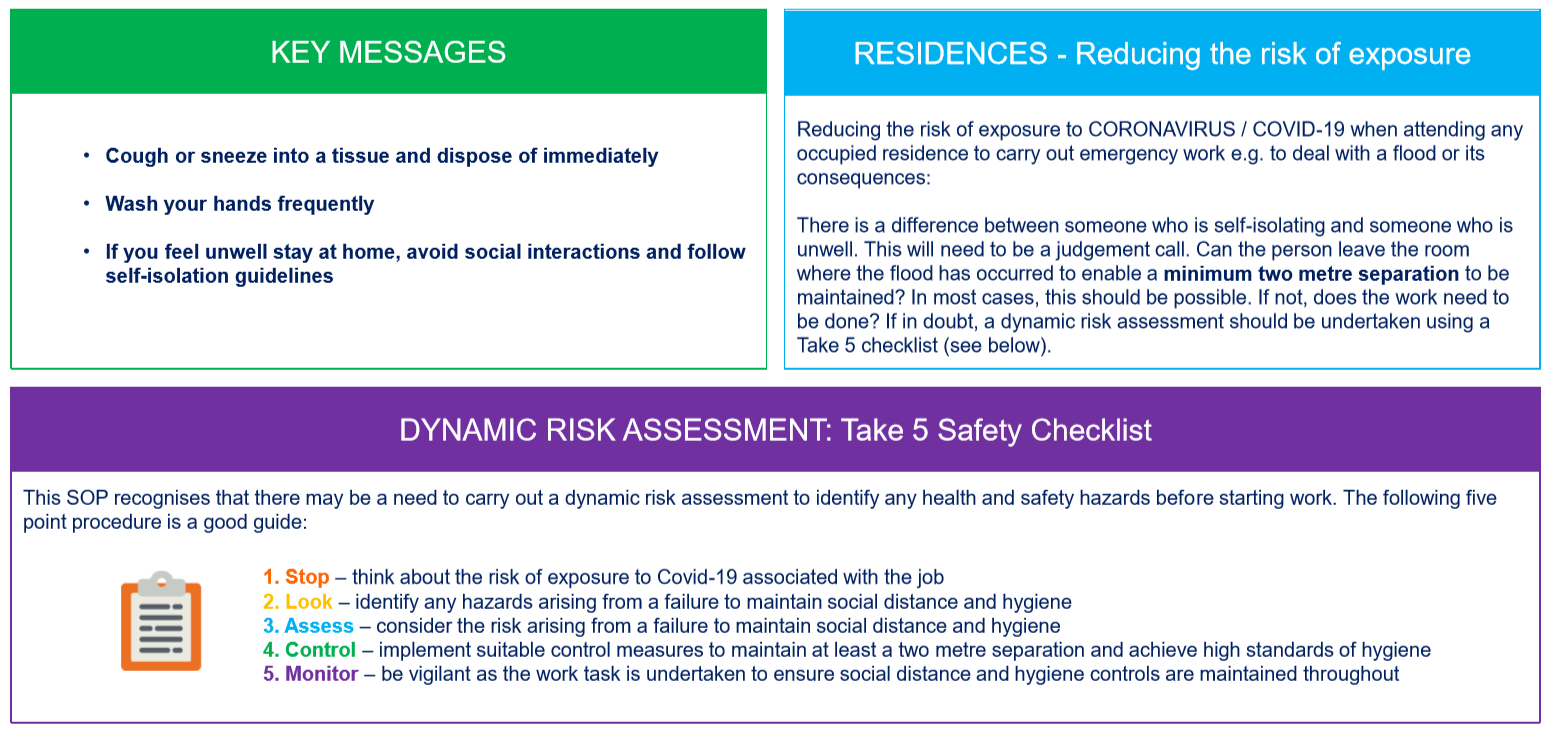 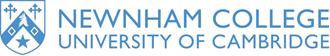 Risk Assessment Number:College Wide - 007Issue No:Draft v.3a  updated after the College Council on 22/05/2020Issue Date:26 May 202026 May 2020Review Date:As required but not more than 12 mnthsTitle of Risk Assessment:COVID-19 COVID-19 COVID-19 COVID-19 COVID-19 COVID-19 COVID-19 COVID-19 Description of Task: (what is to be done)Working safely during coronavirus (COVID-19) Working safely during coronavirus (COVID-19) Working safely during coronavirus (COVID-19) Working safely during coronavirus (COVID-19) Working safely during coronavirus (COVID-19) Working safely during coronavirus (COVID-19) Working safely during coronavirus (COVID-19) Working safely during coronavirus (COVID-19) Frequency of taskor date and time of event:Tasks and activities taking place frequently, on a daily and weekly basis, to ensure a “COVID Secure” workplace.Tasks and activities taking place frequently, on a daily and weekly basis, to ensure a “COVID Secure” workplace.Tasks and activities taking place frequently, on a daily and weekly basis, to ensure a “COVID Secure” workplace.Tasks and activities taking place frequently, on a daily and weekly basis, to ensure a “COVID Secure” workplace.Tasks and activities taking place frequently, on a daily and weekly basis, to ensure a “COVID Secure” workplace.Tasks and activities taking place frequently, on a daily and weekly basis, to ensure a “COVID Secure” workplace.Tasks and activities taking place frequently, on a daily and weekly basis, to ensure a “COVID Secure” workplace.Tasks and activities taking place frequently, on a daily and weekly basis, to ensure a “COVID Secure” workplace.Additional Information to be read:Documents consulted (guidance, policies, legislation, ACOP): HASAW Act 1974Management of Health and Safety Regulations 1999PPE Regulations 2002Workplace (Health, Safety & Welfare) Regulations 1992 College Risk Assessment Policy – as approved by the College Council – Nov 2019College Health, Safety and Welfare Policy – as approved by the College Council Mar 2020Government Guidance https://www.gov.uk/coronavirusWorking safely during coronavirus (COVID-19) guidance https://www.gov.uk/guidance/working-safely-during-coronavirus-covid-19 Specific departmental Risk Assessments HASAW Act 1974Management of Health and Safety Regulations 1999PPE Regulations 2002Workplace (Health, Safety & Welfare) Regulations 1992 College Risk Assessment Policy – as approved by the College Council – Nov 2019College Health, Safety and Welfare Policy – as approved by the College Council Mar 2020Government Guidance https://www.gov.uk/coronavirusWorking safely during coronavirus (COVID-19) guidance https://www.gov.uk/guidance/working-safely-during-coronavirus-covid-19 Specific departmental Risk Assessments HASAW Act 1974Management of Health and Safety Regulations 1999PPE Regulations 2002Workplace (Health, Safety & Welfare) Regulations 1992 College Risk Assessment Policy – as approved by the College Council – Nov 2019College Health, Safety and Welfare Policy – as approved by the College Council Mar 2020Government Guidance https://www.gov.uk/coronavirusWorking safely during coronavirus (COVID-19) guidance https://www.gov.uk/guidance/working-safely-during-coronavirus-covid-19 Specific departmental Risk Assessments HASAW Act 1974Management of Health and Safety Regulations 1999PPE Regulations 2002Workplace (Health, Safety & Welfare) Regulations 1992 College Risk Assessment Policy – as approved by the College Council – Nov 2019College Health, Safety and Welfare Policy – as approved by the College Council Mar 2020Government Guidance https://www.gov.uk/coronavirusWorking safely during coronavirus (COVID-19) guidance https://www.gov.uk/guidance/working-safely-during-coronavirus-covid-19 Specific departmental Risk Assessments HASAW Act 1974Management of Health and Safety Regulations 1999PPE Regulations 2002Workplace (Health, Safety & Welfare) Regulations 1992 College Risk Assessment Policy – as approved by the College Council – Nov 2019College Health, Safety and Welfare Policy – as approved by the College Council Mar 2020Government Guidance https://www.gov.uk/coronavirusWorking safely during coronavirus (COVID-19) guidance https://www.gov.uk/guidance/working-safely-during-coronavirus-covid-19 Specific departmental Risk Assessments HASAW Act 1974Management of Health and Safety Regulations 1999PPE Regulations 2002Workplace (Health, Safety & Welfare) Regulations 1992 College Risk Assessment Policy – as approved by the College Council – Nov 2019College Health, Safety and Welfare Policy – as approved by the College Council Mar 2020Government Guidance https://www.gov.uk/coronavirusWorking safely during coronavirus (COVID-19) guidance https://www.gov.uk/guidance/working-safely-during-coronavirus-covid-19 Specific departmental Risk Assessments HASAW Act 1974Management of Health and Safety Regulations 1999PPE Regulations 2002Workplace (Health, Safety & Welfare) Regulations 1992 College Risk Assessment Policy – as approved by the College Council – Nov 2019College Health, Safety and Welfare Policy – as approved by the College Council Mar 2020Government Guidance https://www.gov.uk/coronavirusWorking safely during coronavirus (COVID-19) guidance https://www.gov.uk/guidance/working-safely-during-coronavirus-covid-19 Specific departmental Risk Assessments HASAW Act 1974Management of Health and Safety Regulations 1999PPE Regulations 2002Workplace (Health, Safety & Welfare) Regulations 1992 College Risk Assessment Policy – as approved by the College Council – Nov 2019College Health, Safety and Welfare Policy – as approved by the College Council Mar 2020Government Guidance https://www.gov.uk/coronavirusWorking safely during coronavirus (COVID-19) guidance https://www.gov.uk/guidance/working-safely-during-coronavirus-covid-19 Specific departmental Risk Assessments Assessor Name:Wendy Evans – Domestic Bursar (& College Fire and Safety Officer)Wendy Evans – Domestic Bursar (& College Fire and Safety Officer)Wendy Evans – Domestic Bursar (& College Fire and Safety Officer)Assessor Signature:Assessor Signature:Line Manager Name:Christopher Lawrence – Bursar Christopher Lawrence – Bursar Christopher Lawrence – Bursar Line Manager Signature:Line Manager Signature: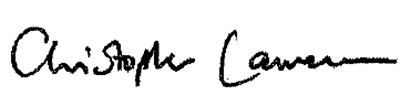 Hazard        Area of concernWho may be harmed and how?Existing Controls:ControlledRisk LevelControlledRisk LevelControlledRisk LevelFurther Controls RequiredHazard        Area of concernWho may be harmed and how?Existing Controls:LSRisk LevelFurther Controls RequiredSpread of COVID-19College compliance with government and PHE guidelinesAll people who are resident.  Staff, Fellows, Senior Members and contractors that are allowed to enter the College site to work. (Plus all visitors once we the College is open again). Currently the College is closed and not open to any visitors or guests with limited key workers on site each day (26 May 2020)Every member of staff, including all the Fellows and Senior Members (SMs), who work in the College are to receive a copy of this risk assessment.Staff returning to work from furlough, or a longer period of time away from work, to be informed of any operational changes, or new areas of risk at the start of their shift. A list of Staff/Fellows/SMs/Students who have possible symptoms of COVID (or confirmed case of COVID once testing is in place) is kept by the Domestic Bursar and shared with the relevant individuals to ensure no one is put at risk. COVID – self reporting, Self-Isolation and household isolation procedures are already in place. The College COVID Action Plan is regularly reviewed and updated as new information of guidance is received. The College Incident Control Group meet weekly (initially it was daily) to interrogate all updates from the Government and the University to ensure the College acts in a timely manner. Social distancing measures are in place and notices drawing people’s attention to these measures. Staff and contractors will wear PPE as dictated by the tasks being undertaken (based on a risk assessment). Antibacterial Gel stations are sited around the main corridor routes. Providing signage at entrances to the College to remind the public, staff, students and contractors to maintain social distancing.Introduce “one way” systems to prevent “pinch points” and provide signage on rights of way.2x 3=  6Staff working onsite in operational teams to confirm awareness of its principles in writing (by signing a copy of this risk assessment) and refresh awareness periodically.Reduce the number of “touch” points around the site. For example, on the corridor fire doors install maglocks “hold opens” where possible.Spread of COVID-19Those people displaying symptoms of COVID-19All people who are resident.  Staff, Fellows, Senior Members and contractors that are allowed to enter the College site to work. (Plus all visitors once we the College is open again). The College Action Plan follows the government guidance that anyone who displays symptoms such as a continuous cough and high fever are to self-isolate for 7 days and not return to work until symptoms have fully cleared.	 On ‘people displaying symptoms of covid-19’ – a test should be organised. The test needs to be done in the first 5 days of developing symptoms – so it is recommended to apply by day 3 of symptoms as it may take 2 days to arrange a test. https://www.gov.uk/apply-coronavirus-test The 14-day self-isolation period for those in contact with symptomatic individuals within a shared household also applies to all staff and members of the College (if a test is completed and negative then those in self-isolation due to contact can stop their period of self-isolation. 	The College Action Plan has information sheets which are emailed (or given within a self-isolation pack if issued) to the resident students that have to self-isolate. The College Nurse and Domestic Bursar maintain regular contact with the students during any period of self-isolation and updates the College Incident Control Group (ICG) weekly. The Domestic Bursar (or a member of the ICG in the absence of the D.B.) will ensure the Head Porter, Head Housekeeper and Buildings Manager are informed of all residents who are self-isolating to prevent access to these rooms.Heads of Department will maintain regular contact with staff members during any period of self-isolation or active illness and  offer support.2x 3=  6Spread of COVID-19Hand-washingAll people who are resident.  Staff, Fellows, Senior Members and contractors that are allowed to enter the College site to work. (Plus all visitors once we the College is open again). Hand washing facilities with soap and water in place.Stringent hand washing taking place for at least 20 seconds. 		Drying of hands with paper towels.	Use of alcohol-based hand sanitiser if hand washing facilities are not available.Notices posted reminding all working and living in College to:		Wash hands frequently		Use hand-sanitiser frequently where handwashing facilities are not availableCough or sneeze into a tissue or your elbowDispose of tissues in a waste bin	Avoid touching your eyes, nose and mouth.1x 3=  3Encourage staff to report skin problems resulting from continuous hand washing and consider the use of barrier creams.Spread of COVID-19CleaningAll people who are resident.  Staff, Fellows, Senior Members and contractors that are allowed to enter the College site to work. (Plus all visitors once we the College is open again). "Enhanced” hygiene cleaning regime for communal areas including toilets, focusing on areas of high contact (door handles etc.) to reduce the transmission by touching contaminated surface. Frequent cleaning of work areas and equipment between uses, using your usual cleaning products.Frequent cleaning of objects and surfaces that are touched regularly, such as buckets, site equipment and control panels, and making sure there are adequate disposal arrangements.  Using a disposable cloth, first clean hard surfaces with warm soapy water. Then disinfect these surfaces with the cleaning products you normally use. Pay particular attention to frequently touched areas and surfaces, such as bathrooms, grab-rails in corridors and stairwells and door handles.Clearing workspaces and removing waste and belongings from the work area at the end of shift.Sanitisation of all hand tools, controls, machinery and equipment after use – see more information in the College protocol and plans for unlocking the College document. If you are cleaning after a known or suspected case of COVID-19 then you should refer to the specific guidance – please refer to ANNEX F in the College Master Plan. 1x 3= 3Consider providing a coloured tabard or high vis jacket for the members of staff that are carrying out the daily enhanced cleaning of the ground floor corridor (high contact areas) and public / staff toilet area. This is to reduce anxiety from members of the College that this cleaning is taking place. Spread of COVID-19Student kitchens and bathroomsAll staff cleaning these areas and those working, or using these areas if not cleaned effectively. Limit the number of people sharing these facilities.Provide notices in these areas setting clear use and cleaning guidance for these areas to ensure they are kept clean and clear of personal items and that social distancing is achieved as much as possible.Only provide paper towels as opposed to handriers in handwashing facilities.1x 3= 3Introducing enhanced cleaning of these facilities (As of 26 May 2020 the residents are self-cleaning their shared kitchens and bathrooms) .Spread of COVID-19Staff changing rooms / showersAll staff accessing these areas.Limit the number of people sharing these facilities.Provide notices in these areas setting clear use and cleaning guidance for these areas to ensure they are kept clean and clear of personal items and that social distancing is achieved as much as possible.Introducing enhanced cleaning of all facilities regularly.Only provide paper towels as opposed to handriers in handwashing facilities.1x 3= 3Spread of COVID-19Social DistancingAll people who are resident.  Staff, Fellows, Senior Members and contractors that are allowed to enter the College site to work. (Plus all visitors once we the College is open again). All staff to maintain 2m social distancing wherever possible, including while arriving at and departing from work, while in work and when travelling around the College site (internally and externally). Staff from different households cannot “car share”. Large scale reduction of resident students started on 15 March 2020. As many students as possible encouraged to leave Cambridge. Large scale reduction of persons working onsite in College from 24 March with use of Government Job Retention Scheme, targeting essential roles only.	Staff working from home wherever possible.Most academics working from home and teaching remotely (as off 26 May 2020).Staff rota’s and the College lockup regime will be “ramped” up or down as the UK COVID alert level changes. Currently (26 May 2020) the UK is at level 4 and so many departments are working with distinct “fixed” teams to avoid “crossover” between lots of individuals.The Jane Harrison meeting room is being used by the Maintenance Department and Sidgwick Hall is being used by the Housekeeping Department to ensure the staff on duty can socially distance during their breaks – staff also encouraged to eat outside. Gatherings of more than 2 people banned and employing the 2m distancing rule.		Non urgent two person jobs that can wait, will wait until the social distancing is lifted, however if a job is urgent (and will not take longer than 15 minutes) the appropriate PPE will be worn.Student “households” created in larger blocks to reduce the risk of the virus spreading.	Staff go into “households” only to carry out mandatory compliance maintenance work (water flushing/fire alarm testing/room checks).Staff are informed of all those in S.I. or H.S.I. and informed NOT to enter unless in an emergency situation and then PPE should be worn. Notice given to inhabitants of all visits in line with ANUK (notice period for work). 	Introduction of self-cleaning of offices and student kitchens and bathrooms (students have always cleaned their own rooms).College meetings now conducted by video conferencing.IT support provided remotely for Staff and Fellows to minimise contact.		Catering areas strictly closed to anyone not in those teams; kitchen and front of house team working contact areas segregated as far as possible.	Social distancing queuing system being used for the take-away lunch offer and shop. 	Social distancing barriers erected in the Porters’ Lodge to prevent close access to the Duty Porters.2x 3= 6Consider staggering of working hours to limit arrivals or departures at the same time.Consider staggering welfare breaks and make use of additional facilities as above.Introduce mobile “A frame board” or similar  signage to be used by staff working in any property to  warn inhabitants someone is working in the area. Consider disciplinary measures to be introduced for those who fail to observe the social distancing guidelines. 	Consider need for  appointments for use by Office such as Tutorial or Bursary, or employ “one in one out” policy , or where appropriate communicate through windows / at doorways. High use doors e.g. to staircases may be wedged open where practicable to prevent accidental contact, where fire regs, environmental and security conditions permit.Possible erection of barriers in Porters Lodge and Café/Servery/Hall to maintain distancing.Installing high level barriers (on top of the fabric desk dividers) in shared offices and change positioning of desks if possible (to avoid face to face) if home working and alternative shift rota patterns are not possible.Spread of COVID-19Underlying health conditionsThose individuals (students or staff) that are:  “clinically extremely vulnerable” or “clinically vulnerable individuals”Those who are “clinically extremely vulnerable” should not return to College to work or live and alternative remote working arrangements will need to be made. Those who are “clinically vulnerable” who are at higher risk of severe illness (for example, people with some pre-existing conditions) are asked to take extra care in observing social distancing and should be helped to work from home, either in their current role or in an alternative role.If clinically vulnerable (but not extremely clinically vulnerable) individuals cannot work from home, they will be offered the option of the safest available on-site roles, enabling them to stay 2m away from others. 1x 3=  3We must take into account specific duties to those with protected characteristics, including, for example, expectant mothers who are, as always, entitled to suspension on full pay if suitable roles cannot be found. Spread of COVID-19Provision of Catering  All people who are resident.  Staff, Fellows, Senior Members and contractors that are allowed to enter the College site to work. (Plus all visitors once we the College is open again). The College will continue to follow the Food Standard Agency’s (FSA) guidance on good hygiene practices in food preparation and their Hazard Analysis and Critical Control Point (HACCP) processes.The College will stress the importance of more frequent handwashing and maintaining good hygiene practices in food preparation and handling areas. Staff should wash their hands for 20 seconds, especially after being in a public place, blowing their nose, coughing or sneezing.Staff uniforms and aprons will require daily washing. More uniforms/aprons may be required. Frequently cleaning and disinfecting of objects and surfaces that are touched regularly will be undertaken more frequently than might have been in pre-COVID days.Signage reminding people of handwashing and social distancing measures will be displayed in all catering areas. A good queuing system is in place to ensure social distancing in the queue. Hand sanitiser available at entrance of College Hall (and the Café when this re-opens). As per our normal procedures staff that are unwell should not be at work. Most of the Catering staff have been furloughed limited number of key staff on duty Monday to Friday only.Catering is provided on a takeaway basis only (as of 26 May 2020).Disposable containers and cutlery offered with take away foodCollege Hall, the Buttery and the Café (and Café Garden) furniture has been cleared to prevent gatherings	and allow for social distancing in these areas when they re-open.A basic food shop is operating to aid the residents and staff on duty to purchase key items (also to enable those students that are shielding from having to leave the College in order to get  provisions. For catering deliveries – see Deliveries. 2x 1=  2Longer-term, continue to review government and PHE guidance and their impact on collegiate dining norms and the re-opening of the Café.Social distancing to be investigated in the main College kitchen as more staff return to work – the use of marked floor areas or barriers to be investigated. Additional plexiglass  barriers at the tills and counters (Café and Hall/Buttery) are being investigated.Encourage the use of contactless payments where possible.Spread of COVID-19Shared equipment/toolsAll staff that have to share equipment / tools.Shared tools and equipment to be cleaned after each use to minimise the spread of the virus, with special attention to keyboards, fixed phone handsets and printer keypads.Mobile phones noted to be major hand/mouth contact risk – use should not be shared.1x 3= 3Spread of COVID-19Shared office areasAll academics and staff that have to share office or work areas. Currently the College is closed and not open to any visitors or guests with limited key workers on site each day (26 May 2020)Continue with remote working where possible. Continue with new shift patterns to avoid cross-over between individuals.Introduce a self-cleaning regime for those that have to share a space (provide antibacterial wipes/spray as required). Clear signage with guidance needed. 1x 3= 3Installing high level barriers (on top of the fabric desk dividers) in shared offices and change positioning of desks if possible (to avoid face to face) if home working and alternative shift rota patterns are not possible.Spread of COVID-19Teaching and Supervising in officesAll academics that supervise on the College site, either in their office, and those being taught in supervision or meeting rooms.Currently the College is closed and not open to any visitors or guests with limited key workers on site each day (26 May 2020)Reconfigure the seating and tables (where possible) to maintain 2m social distance spacing and reduce face-to face interactions. (Contact the Head HK to assist).If people are supervising more people than can be accommodated 2m apart in a room, a larger supervision or meeting room should be booked.Provide hand sanitiser in offices.Holding meetings in well-ventilated rooms whenever possible (open windows, even if the heating is on, as there is evidence that ventilation is important). Do not use personal fans which would accelerate expelled air towards other people.Consider asking your students to wear masks for in-person meetings, but if you do this, the advice is that you also wear a mask.  Non-medical masks protect other people from you rather than protecting you from other people.  Arrange meetings and supervisions in such a way that they can be rapidly moved onto Zoom or another video package in case you or one of the students gets symptoms of a cold or anything which might turn out to be COVID-19. 1x 3= 3If an academic regularly has students queuing outside of their office, the College may need to mark the area outside the room with tape to indicate 2 m social distancing.Spread of COVID-19Shared staff tearoomsAll staff that have to share a tearoom.Stagger start and end times and tea break periods to avoid large numbers of people being in the same area at the same time.Maximum numbers to be posted on the door to each room to ensure social distancing is maintained.Reconfigure the seating and tables (where possible) to maintain spacing and reduce face-to face interactions. Provide hand sanitiser in meeting rooms.Holding staff meetings outdoors or in well-ventilated rooms whenever possible.1x 3= 3Spread of COVID-19Use of Meeting Rooms, Supervision Rooms and social areas (for example, the JCRs, the MCR and the SCR).All people who are resident.  Staff, Fellows, SMs and visitors that are allowed to enter these areas.Currently the College is closed and not open to any visitors or guests with limited key workers on site each day (26 May 2020)Maximum numbers to be posted on the door to each room to ensure social distancing is maintained.Reconfigure the seating and tables (where possible) to maintain spacing and reduce face-to face interactions. Only absolutely necessary participants should attend meetings and should maintain 2m separation throughout.Avoiding transmission during meetings, for example, avoid sharing pens and or other objects.Provide hand sanitiser in meeting rooms.Holding meetings outdoors or in well-ventilated rooms whenever possible.Using remote working tools to avoid in-person meetings.1x 3= 3For areas where regular meetings take place, use floor signage to help people maintain social distancing.Spread of COVID-19First aid provisionAll people who are resident.  Staff, Fellows, Senior Members and contractors that are allowed to enter the College site to work. (Plus all visitors once we the College is open again). Work and Emergency First Aid at Work certificates expiring from March 16th onwards are being extended by 3 months. [HSE]All first aiders should have access to PPE (face mask; disposable gloves; eye protection). CPR/AED: First aiders should not carry out the ‘look, listen and feel’ procedure to check for normal breathing. Instead, they should simply look for ‘the absence of signs of life and the absence of normal breathing’. PPE should be worn if possible and compression-only CPR should be carried out until the AED arrives.Hands should be washed thoroughly afterwards with soap and water or alcohol-based hand gel.All waste to be double bagged and disposed of via the College Nurse (bio-hazard bags). 1x 3= 3The Head Porter has sent some information through to the first-aiders re some alternative 2-part exercises to act in lieu (‘practical’ scenarios via the Resuscitation Council Lifesaver app and theory questions).  [N.B. This does not replace the 2-day Requalification Course].Spread of COVID-19Fire SafetyAll people who are resident.  Staff, Fellows, Senior Members and contractors that are allowed to enter the College site to work. (Plus all visitors once we the College is open again). Normal fire alarm testing to continue as per normal guidelines. Fire Assembly Points to remain in same locations but people will be asked to spread-out to maintain socially distancing. In the event of a fire alarm activation all those in College would be expected to evacuate as normal, using their nearest fire escape route.  In the event of a fire alarm activation the Duty Porter would investigate the cause (as per normal) but if entering a student room would be advised to wear a paper mask and gloves and to immediately wash hands afterwards. A list of all rooms in which any students were S.I. or H.I. will be kept up to date in the Porters Lodge. Those individuals with PEEPs will need to be reviewed to see if they can be dealt with whilst maintaining social distancing, if not possible PPE will be needed for both the individual with the PEEP and those people assisting them. 1x 3= 3The Head Porter to investigate how the Cambridge Fire Service recommend the College carries out its termly fire drills (do we issue masks to all members in advance of the drill and ask them to wear them during their evacuation, when there are likely to be many people using on staircase or section of corridor. Spread of COVID-19Manual HandlingMembers of staff or students moving items around.Plan and assess before lifting, removing any obstructions. Use handling aids or mechanisation where possible so this can be done by one person.Work within safe limits – know your physical ability and don’t lift more than can easily be managed.Avoid lifting from floor level, or above shoulder height, especially heavy loads. Adopt a stable position – feet apart with one leg slightly forward to maintain balance; use bent hips and knees rather than fully flexed back.Push rather than pull.Ask for assistance when needed – but full PPE will be required where social distancing cannot be maintained. 2x 1=  2Spread of COVID-19Personal Protective Equipment (PPE)All people who are resident.  Staff, Fellows, Senior Members and contractors that are allowed to enter the College site to work. (Plus all visitors once we the College is open again). Appropriate Personal Protective Equipment (PPE) such as face masks, gloves and aprons provided for persons required to deal with self-isolating students.College Nurse & Head Housekeeper providing stocks of PPE for essential staff and first aiders.Regular reminders given to staff that wearing of gloves, masks or other PPE is not a substitute for good hand washing or social distancing.	2x 1=  2Risk of running out of PPE: To constantly review and raise stock levels of PPE generally to support the College activities in the event of further waves of COVID. 6 May 2020: Already in progress  with more stock being ordered by the College Nurse. Spread of COVID-19Use of College VanStaff that are authorised to use the College Van.Regular cleaning of vehicle interiors carried out of shared use vehicle sharing		No passengers are carried unless from the same household.		A notice placed in the van to remind users of the rules relating to the carrying of passengers and the regular cleaning of vehicle interior if a shared vehicle.2x 1=  2Vacant buildings / less staff working on siteCompliance maintenance checks and testingAll people who are resident.  Staff, Senior Members and contractors that are allowed to enter the College site to work. (Plus all visitors once we the College is open again).All mandatory testing and inspections, for example, the flushing of the water systems (especially with limited residents) to prevent legionnaires, electrical testing, lift inspections, fire alarm testing etc. have been taking place on a daily, weekly, (routine) basis as required, by both the limited in-house maintenance team and our regular service engineers and contractors. 1x 2= 2Spread of COVID-19ContractorsAll people who are resident.  Staff, Senior Members and contractors that are allowed to enter the College site to work. (Plus all visitors once we the College is open again).Where site visits are required, site guidance on social distancing and hygiene should be explained to visitors on or before arrival.Encouraging visits via remote connection/working where this is an option.Limiting the number of visitors at any one time.Determine if schedules for essential services and contractor visits can be revised to reduce interaction and overlap between people.Maintaining a record of all visitors, via the signing in process at the Porters’ Lodge.Maintenance Contractors working within the College are to comply with the College  “CORONAVIRUS / COVID-19 – STANDARD OPERATING PROCEDURE” – as shown at the end of this risk assessment.All contractors attending the College site are to provide the relevant Head of Department with their COVID-19 specific Risk Assessment before beginning works and subsequently to comply with this risk assessment.	Heads of Department are required to have an appropriate level of staff onsite to support and manage any contractors working in the College.1x 3= 3Spread of COVID-19Delivers to sitePorters Lodge staff and all other staff that accept deliveries.When possible pre-arrange delivery times to minimise person-to-person contact during deliveries and agree drop off points. Where possible and safe, having single workers load or unload vehicles.Maintaining social distancing.Considering methods to reduce frequency of deliveries, for example by ordering larger quantities less often.All items to be handled wearing gloves or after handling the individual concerned to wash their hands well (at least 20 seconds with hot soapy water). Discourage all non-College related deliveries. Items that can be wiped over with antibacterial wipes or washed should be.  All external unnecessary packaging to be removed asap and disposed of to the external bins.CATERING DELIVERIES: The risk of catching the virus that causes COVID-19 from a package that has been moved, travelled, and exposed to different conditions and temperature is also very low.While food packaging is not known to present a specific risk, efforts should be made to ensure it is cleaned and handled in line with usual food safety practices.Cleaning should be in line with food hygiene practice and the environmental controls set out in the business’ HACCP. Staff should continue to follow existing risk assessments and safe systems of working. No additional precautions need to be taken.1x 3= 3Eyesight issues / RSI / other occupational health issuesDisplay screen equipment and workstation (whether working in College or from home)Academics and staff risk problems and pain from prolonged use of computers improperly set up, including back injuries, shoulder injuries and RSI in the wrist and hands. These roles can involve prolonged use of computers.RSI is made more likely in conjunction with stress, which causes tense muscles.Headaches or sore eyes can also occur, e.g. if the lighting is poor.Workstation includes separate keyboard, mouse and display screen.Workstation is located away from windows to avoid glare.Ask those working with a display screen to self-assess their workstations -  https://www.oh.admin.cam.ac.uk/oh-forms/display-screen-equipment-self-assessment-checklistStandard light levels are appropriate for office use, and can be controlled further if desired.Academics and staff that may have to share a computer keyboard, mouse and telephone must introduce a self-cleaning regime between different users (with both the person to last use the equipment to wipe it with an antibacterial wipe and then the next person to use it to clean it with an antibacterial wipe before using it – this is particularly relevant in the Maintenance Department and Porters’ Lodge where the staff do share these facilities on a daily basis.  Stress reduction measures outlined below.2x2= 4Encourage everyone to take regular breaks in which they step away from the computer.These measures are particularly relevant to those individuals who do not normally work from home, as their “office” space may not be ideal: Eyesight issues / RSI / other occupational health issuesHome-office environmentAcademics and staff may become uncomfortable if temperatures are too hot or too cold if rooms are stuffy or noisy. Clutter can form a trip hazard or a fire risk.Home offices is likely to have appropriate heating, lighting and ventilation for standard conditions.  Make keyboards, mice and display screens available to those working from home (people can take their office chairs home with them if helpful). Those working from home may need to store some extra materials at home, but this is unlikely to exceed one box, and should be manageable within the domestic context. 1X1= 1Encourage everyone to follow University guidelines at homehttps://www.safety.admin.cam.ac.uk/system/files/hsd116p.pdfhttps://www.safety.admin.cam.ac.uk/system/files/hsd161p.pdfStressThe current situation is placing a stress on all members of the College, both personally and professionally. Academics and staff are unable to maintain a clear separation between work and home. Inform all members of the College on the safeguarding measures, for example, increased cleaning of high contact areas and social distancing measures (contained in this risk assessment and the specific departmental procedures).Encourage open dialogue and feedback on all these measures and work practices. Email to be checked only during working hours, unless notified of an emergency via phone.Ensure that academics and staff take full allowance of annual leave. Regular meetings with line manager, which can be used to address prioritisation, levels of work, and working hours.Engage with colleagues across the University and in College in their regular social and support events.Encourage the students, academics and staff to take part in welfare events.3x2= 6Be aware of particularly demanding circumstances and monitor staff health during these times.  